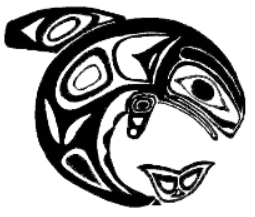 Agenda: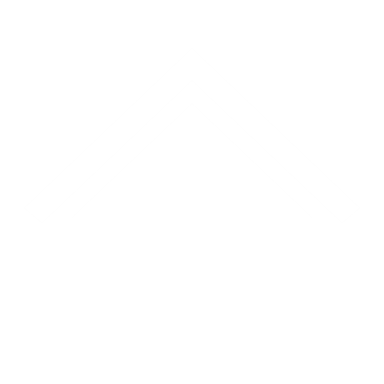 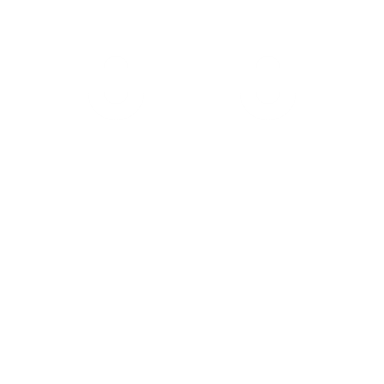 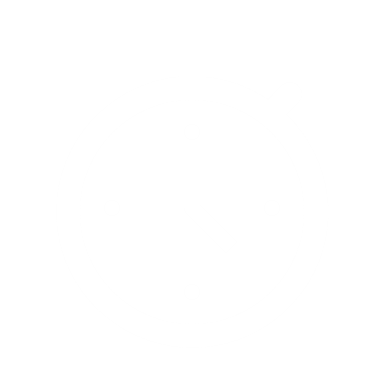 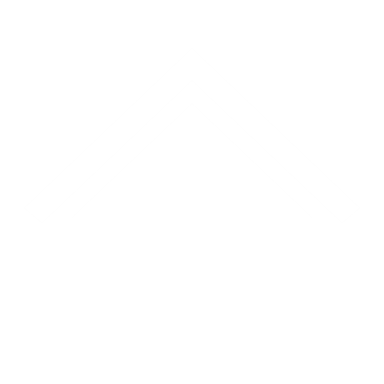 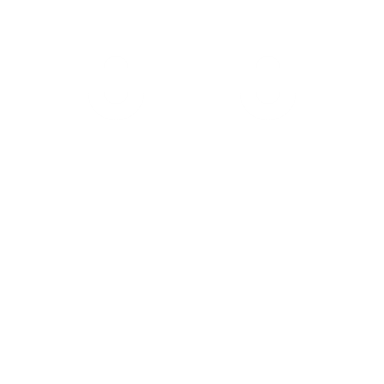 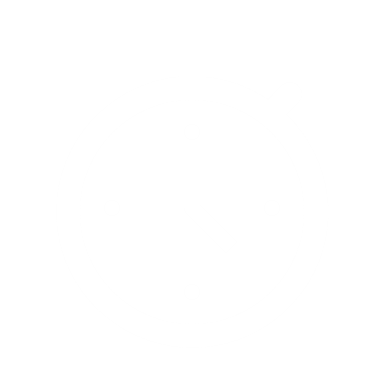 Attendance & Quorum: Proceedings:Meeting called to order at 5:30 p.m. by President, Staples. Last month's Board Meeting Minutes were approved by _________. Board of Directors Report: (President/Vice President/Treasurer/Secretary)
President, Kevin Staples: (5-10 Min) :Update to pool feesTreasury & FinancialsVice President, Kelli Kuharich: (5-10 Min)Raffle UpdatePermit UpdateUpcoming 4th of July ParadeSecretary, Hillary Woods (5-10 Min)Grants…...Need FinancialsTreasurer, VACANT (5-10 Min)  Financial Report / Annual Reports!Meet Director, Nissa Dash: (5-10 Min)Volunteer Hours Review- Prorate and fees for those whom have left w/pending balances.A&P Receipts – Coffee Sales- Ways & Means Coordinator, VACANT: (5-10 Min)- See VP aboveMembership Coordinator, Patty Gonzalez: (5-10 min)BulletinCoach(s) Report: 10-15 Min:  KKW Head Coach, Patrick Burda: Update to ARENA Contract/SponsorshipStatus of Registered OfficialsMeetsBoard Round Robin:Open Public & Parent Comment Opportunity: (If any)—NONE!Next monthly board meeting Date/Time/Agenda items Proposed:    Adjourned Attendance and Quorum:Attendance and Quorum:Attendance and Quorum:Attendance and Quorum:Attendance and Quorum:PositionAttendeePresentAbsentOtherPresidentKevin StaplesVice PresidentKelli KuharichTreasurerLeslie BrewerSecretaryHillary WoodsMeet DirectorNissa DashWays and Means FundraisingDawn TaylorMembershipPatty  GonzalezHead Coach Patrick BurdaOther…Quorum - Yes/No